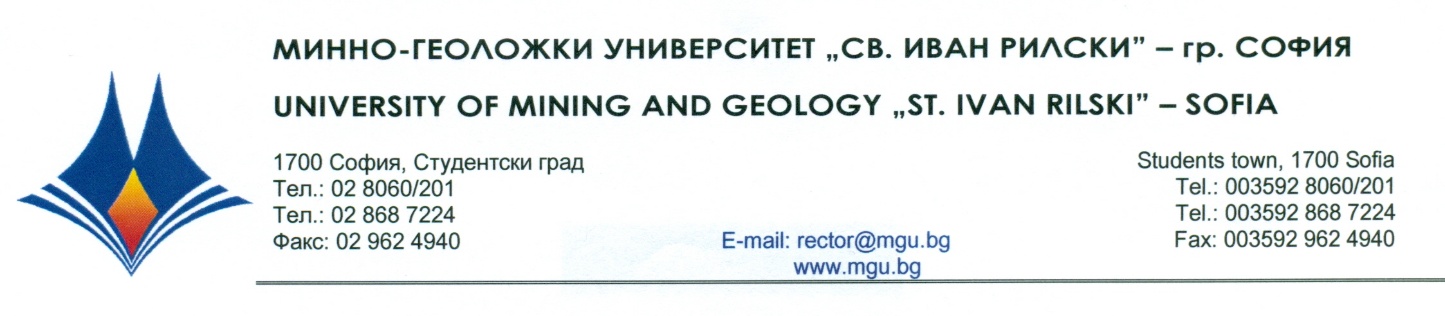 Р Е Ш Е Н И Е наНаучно жури, утвърдено със Заповед № Р - 939 от 22.12.2022 г.по процедура за защита на дисертационен труд за присъждане на ОНС „Доктор”отпубличната защита на  21 април 2023 г.С явно гласуване и резултат: 5 „ДА”, 0 „НЕ” и 0 „ВЪЗДЪРЖАЛИ СЕ”НАУЧНОТО ЖУРИ ПРИСЪЖДАОБРАЗОВАТЕЛНАТА И НАУЧНА СТЕПЕН „ДОКТОР”на маг. инж. ПЛАМЕН КИРИЛОВ ПЕТРОВПО ПРОФЕСИОНАЛНО НАПРАВЛЕНИЕ:5.2. „ЕЛЕКТРОТЕХНИКА, ЕЛЕКТРОНИКА И АВТОМАТИКА ”ДОКТОРСКА ПРОГРАМА:„ЕЛЕКТРОСНАБДЯВАНЕ И ЕЛЕКТРООБЗАВЕЖДАНЕ ”21.04.2023 г.			                                    доц. д-р МИЛА ИЛИЕВА ОБРЕТЕНОВАМГУ „Св. Иван Рилски”, София                                         ПРЕДСЕДАТЕЛ НА НАУЧНО ЖУРИ		